MUNICIPIO DE IPUAÇUCME- COMISSÃO MUNICIPAL DE ESPORTES1° CAMPEONATO MUNICIPAL DE SINUCA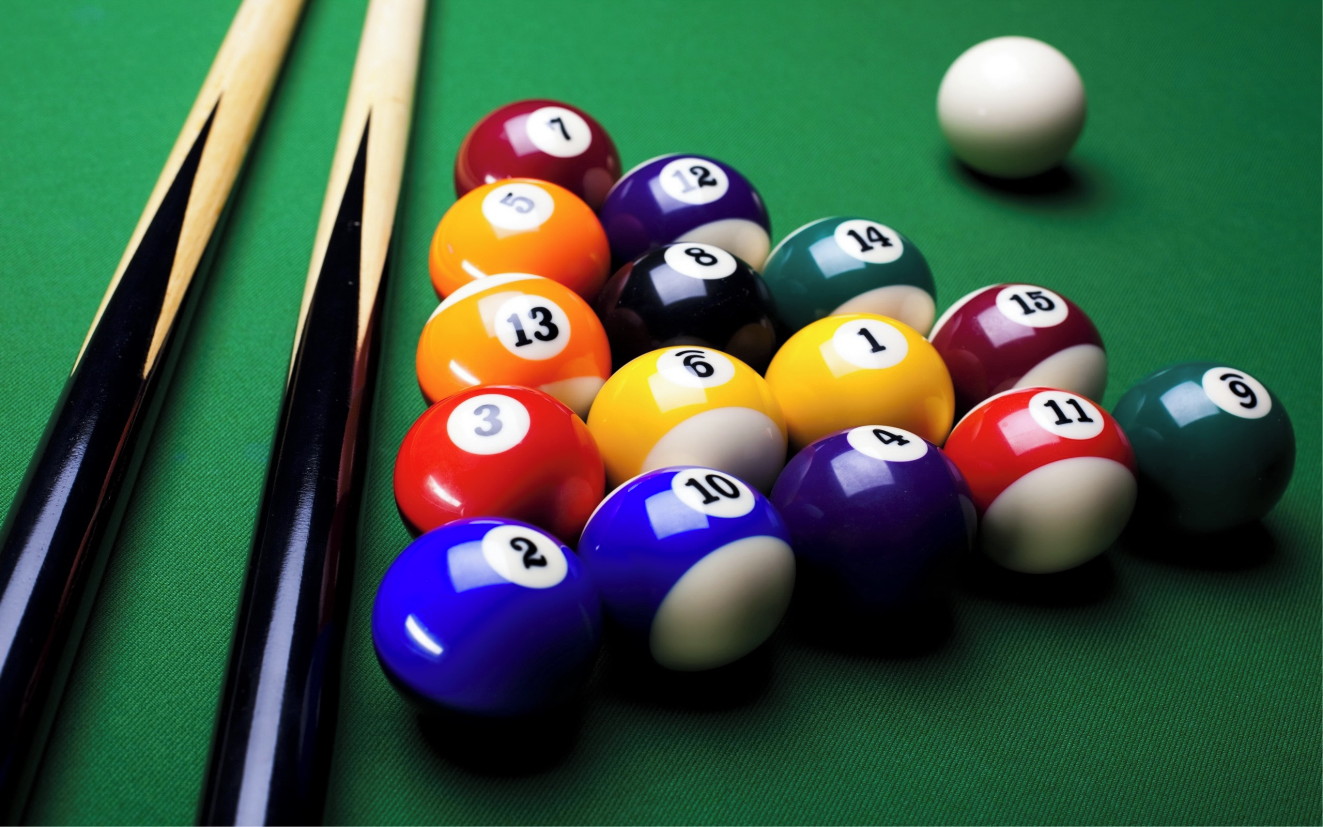 IPUAÇU, MAIO DE 2022REGULAMENTOArt 1° O Campeonato Municipal de sinuca 2022 é uma competição semiaberta e não profissional, promovida pela Prefeitura Municipal de Ipuaçu através da CME destinada ao público em geral, sendo permitida a participação de atletas com idade mínima de 18 anos completos até a data da abertura do campeonato.Art 2° A competição como regras aquelas contidas no livro de regras oficiais da Confederação Brasileira de Bilhar e Sinuca- CBBS.Art 3° A composição das tabelas e a forma de disputa serão executadas a partir do número de atletas inscritos nesta competição.DAS CATEGORIASCategoria IndividualDAS INCRIÇÕESArt.4° As inscrições acontecerão via ficha de inscrição, com preenchimento da mesma com o respectivo número de carteira de atleta do Município.Parágrafo 1°: O congresso técnico acontecerá no dia 03/05/2022 nas dependências da SEDE É DE CASA. O congresso final com respectivo sorteio das chaves será realizado no mesmo dia.Todos os congressos iniciarão ás 19:30 horas. O atleta que não tiver título de eleitor no município não poderá participar do campeonato.DA COMPETIÇÃOParágrafo Único: Para identificação do atleta junto ao apontador da partida, deverá ser apresentado documento oficial com foto (Original), que são: CARTEIRA DE ATLETA ou RG. Na falta deste será aceito somente boletim de ocorrência. Não apresentando nenhum dos documentos citados, o mesmo não poderá participar.DA FORMA DE DISPUTAArt.5° A forma de disputa será através de chaveamentos. Art.6° A forma de disputa será através de melhor de três (03) partidas, quem alcançar duas (02) vitorias é o vencedor. Já na fase de mata-mata a série será em melhor de três (03) partidas.Art.7° Após a disputa na fase classificatória, avançaram para as fases seguintes, sendo elas:  Pré- Oitavas (32) oitavas de final (16 atletas), quartas de final (08 atletas), semifinal (04 atletas) e final (02 atletas).Art. 8° Caso haja empate entre os atletas na fase de classificação, serão usados os seguintes critérios de desempate:Menor número de jogos perdidos na sérieRealização de um jogo extra (desempate)Art.9º As partidas serão disputadas por dois (02 atletas), que usarão a bola branca, 07 bolas menores e 07 bolas maiores  e uma bola denominada de “ Final” – 15 ou 8.Parágrafo 1°: Os atletas através de sorteio definirão quem iniciará a partida.Parágrafo 2°: As saídas das partidas seguintes seguem com o vencedor da partida anterior.Parágrafo 3°: Caso ocorra na tacada de abertura do jogo o competidor matar duas bolas, uma maior  e outra menor, a bola que cair primeira na caçapa é a bola do competidor que deu a taca de abertura.Parágrafo 4º: Caso ocorra na tacada de abertura do jogo o competidor matar mais de duas bolas, por exemplo, 02 bolas maiores e 01 menor, o jogador irá matar as bolas maiores, perde a vez e paga uma bola.Parágrafo 5°: Caso ocorra na tacada de abertura do jogo o competidor matar uma ou duas bolas e derrubar a bola branca, o mesmo perde a vez e utilizam-se os critérios dos parágrafos anteriores. Parágrafo 6°: A escolha de quais bolas a matar será realizada através daquela que o atleta encaçapar primeiro. Uma vez determinada as bolas que se deverá encaçapar o atleta, em cada tacada deverá encaçapar as suas respectivas bolas e ao final destas, matar a “BOLA FINAL”.Parágrafo 7°: Após cada partida deve ser assinada a súmula do jogo. A não assinatura documentação da partida implica em sua completa anulação.DAS SAÍDASArt.10° Para a saída as bolas serão colocadas na tabela, tendo sua base colocada com sua face em lado oposto a bola branca.Art.11° A bola branca deverá ser colocada sob o ponto padrão de saída identificada na mesa. No caso de cair a bola branca e tiver outra bola no ponto padrão, a saída será no segundo ponto.Art.12° A bola “FINAL” Será colocada sob o ponto padrão identificado na mesa, logo após a saída do 1° atleta e após ter sua posição alterada, não poderá ser manuseada para voltar seu ponto inicial.Parágrafo único: Não tem distância mínima para a bola branca correr.DAS PENALIDADES E FALTASArt. 13° As situações seguintes serão consideradas como falta que terão como penalidades a perda da vez e a retirada de uma bola do adversário (a menor):Encaçapar a bola branca (SUICIDAR-SE), jogar a bola branca fora do campo de jogo. Neste caso o bolão será reposicionado no ponto padrão de saída identificado na mesa. Tal penalidade só não será imposta se não houver sido determinado que as bolas que cada adversário deverá encaçapar.Jogar com a bola errada;Jogar antes de ser retirada do jogo a bola do adversário (castigo da jogada anterior);Jogar sem ter contato com o chão;Jogar com qualquer bola ainda em movimento;Saltar com a bola branca sobre outra bola;Remover bolas da mesa sem autorização do árbitro.Quando o atleta tocar, esbarrar, deslocar ou mover a bola do adversário;Se o atleta jogar a bola direto na bola do adversário, o mesmo pagará 2 bolas.Quando um dos atletas solicitar a aplicação de punição por “ silêncio absoluto”.Art.14° As situações seguintes serão consideradas como faltas que terão como penalidades a perda da vez:Jogar qualquer bola numerada fora do campo de jogo. Neste caso a bola numerada atirada fora do campo de jogo será reposicionada junto á tabela oposta à da bola de castigo.Art.15 As situações seguintes serão consideradas como faltas que terão como penalidades a perda da vez e darão a oportunidade de uma jogada ao adversário:Após encaçapar todas as bolas, se o atleta encaçapar a bola final (15 ou 8) e encaçapar a bola branca, (apenas 1 bola) perderá o jogo. Mas em caso de mais bolas paga uma bola e será o vencedor do jogo.Após encaçapar todas as bolas se o jogador encaçapar a bola final (15 ou 8) e encaçapar alguma bola do adversário, paga uma bola e será o vencedor do jogo.DO TÉRMINO DAS PARTIDASArt.16° A partida terminará quando: Após o atleta ter encaçapado todas as suas bolas, encaçapar a bola final. O atleta só tem o direito de encaçapar a bola final (15 ou 8) após a finalização da jogada que encaçapou a última bola do grupo que lhe pertence (par/ ímpar ou maior/menor), com a parada total da bola branca. Caso o jogador mate a sua última bola e na mesma jogada seja encaçapado a bola final, o jogador vence a partida. Mas se a bola final (8) cair antes da sua última bola, perderá a partida.Art.17° Um dos atletas decidir dar a partida como perdida.Art.18° Pelo não comparecimento do atleta na mesa designada pelo jogo no horário marcado. DO TÉRMINO DO JOGOArt. 19° O jogo estará terminado quando um dos atletas matar todas as bolas designadas e a bola final.DAS DISPOSIÇÕES GERAISArt. 20° Todos os atletas que se inscreveram no 1° Campeonato Municipal de Sinuca aceitam automaticamente as regras estabelecidas para os jogos e para o referido campeonato.Art.21° Os casos omissos serão apreciados caso a caso pelo árbitro da partida, sem direito a recursos de qualquer natureza.Art.22° Os jogos serão auditados pela CME, quando necessário.Art. 23° Os jogos serão realizados em chaveamento de acordo com a lista de atletas inscritos, definidos em estilo de mata-mata. Na fase de grupos utilizar-se-á 03 partidas e nas fases finais 03 partidas para definir o vencedor.Art.24° Classificam-se para a 2° fase os 32 melhores atletas.Art.25° Caso algum participante desista do campeonato, o mesmo ficará suspenso por 01 ano do campeonato de sinuca e qualquer outro campeonato promovido pela CME.Art.26° Será definido a regra do “SILÊNCIO ABSOLUTO” não podendo o adversário insultar, atrapalhar, assoviar ou falar enquanto seu oponente estiver jogando (tendo como castigo a perda da vez de jogar e uma bola do adversário (a menor), que deve solicitar ao arbitro.DA PREMIAÇÃOArt.27° A premiação para os 03 primeiros será definida pela CME, sendo:1° Lugar: Troféu e medalha2° Lugar: Troféu e medalha3° Lugar: Troféu e medalha.DATAS E HORÁRIOS DAS PARTIDASArt.28° Os jogos serão realizados todas as terças e sextas feiras, com início ás 19:00 horas. Esgotando o prazo regulamentar será aplicado o W.O.Art.29° O campeonato será realizado de forma integral na Sede É DE CASA (Nico Pogerre), localizada da Rua Ângelo Martarello em Ipuaçu.Art.30° Todos os atletas inscritos deverão estar presentes no protocolo de abertura do campeonato a ser realizado no dia 14/06/2022 ás 19:00 horas.CME DE IPUAÇUGilberto AntunesDalgir PacíficoVagner PianaEdwin Basi